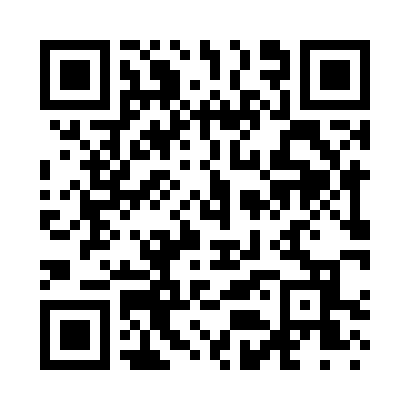 Prayer times for East Sheldon, Vermont, USAMon 1 Jul 2024 - Wed 31 Jul 2024High Latitude Method: Angle Based RulePrayer Calculation Method: Islamic Society of North AmericaAsar Calculation Method: ShafiPrayer times provided by https://www.salahtimes.comDateDayFajrSunriseDhuhrAsrMaghribIsha1Mon3:155:0912:565:048:4110:362Tue3:165:1012:565:048:4110:353Wed3:165:1112:565:048:4110:354Thu3:175:1112:565:048:4110:345Fri3:195:1212:565:048:4010:336Sat3:205:1312:565:048:4010:337Sun3:215:1312:575:048:3910:328Mon3:225:1412:575:048:3910:319Tue3:235:1512:575:048:3810:3010Wed3:245:1612:575:048:3810:2911Thu3:265:1712:575:048:3710:2812Fri3:275:1712:575:048:3710:2713Sat3:295:1812:575:048:3610:2614Sun3:305:1912:575:048:3510:2415Mon3:315:2012:585:048:3510:2316Tue3:335:2112:585:048:3410:2217Wed3:345:2212:585:038:3310:2018Thu3:365:2312:585:038:3210:1919Fri3:375:2412:585:038:3110:1820Sat3:395:2512:585:038:3010:1621Sun3:415:2612:585:028:3010:1522Mon3:425:2712:585:028:2910:1323Tue3:445:2812:585:028:2810:1124Wed3:455:2912:585:028:2710:1025Thu3:475:3012:585:018:2510:0826Fri3:495:3112:585:018:2410:0727Sat3:505:3212:585:008:2310:0528Sun3:525:3312:585:008:2210:0329Mon3:545:3412:585:008:2110:0130Tue3:555:3612:584:598:2010:0031Wed3:575:3712:584:598:189:58